§5075-A.  Certification by superintendent1.  Filing of form.  An insurer, nonprofit hospital or medical service organization or nonprofit health care plan may request, at the time it files a policy or contract for approval for issuance or delivery in the State or at any time thereafter, that the superintendent certify the policy or contract as a long-term care insurance policy.[PL 2001, c. 679, §1 (NEW); PL 2001, c. 679, §6 (AFF).]2.  Determination.  Within 60 days after receipt of a request for certification, the superintendent shall in writing:A.  Certify that the policy or contract complies with this section;  [PL 2001, c. 679, §1 (NEW); PL 2001, c. 679, §6 (AFF).]B.  Deny the request and state the reasons for the denial; or  [PL 2001, c. 679, §1 (NEW); PL 2001, c. 679, §6 (AFF).]C.  Notify the insurer, nonprofit hospital or medical service organization or nonprofit health care plan that an insufficient basis exists for determining whether a certification should be made and indicate the nature of the insufficiency.  [PL 2001, c. 679, §1 (NEW); PL 2001, c. 679, §6 (AFF).][PL 2001, c. 679, §1 (NEW); PL 2001, c. 679, §6 (AFF).]3.  Standards for compliance.  The superintendent shall certify a policy or contract submitted for review under this section as a long-term care insurance policy if the superintendent finds that the policy or contract complies with all the standards applicable to long-term care policies set forth in this chapter and in chapters 27, 33 and 35 and rules adopted pursuant to those chapters by the superintendent.  Waivers granted under the rules must be taken into consideration.[PL 2001, c. 679, §1 (NEW); PL 2001, c. 679, §6 (AFF).]SECTION HISTORYPL 2001, c. 679, §1 (NEW). PL 2001, c. 679, §6 (AFF). The State of Maine claims a copyright in its codified statutes. If you intend to republish this material, we require that you include the following disclaimer in your publication:All copyrights and other rights to statutory text are reserved by the State of Maine. The text included in this publication reflects changes made through the First Regular and First Special Session of the 131st Maine Legislature and is current through November 1. 2023
                    . The text is subject to change without notice. It is a version that has not been officially certified by the Secretary of State. Refer to the Maine Revised Statutes Annotated and supplements for certified text.
                The Office of the Revisor of Statutes also requests that you send us one copy of any statutory publication you may produce. Our goal is not to restrict publishing activity, but to keep track of who is publishing what, to identify any needless duplication and to preserve the State's copyright rights.PLEASE NOTE: The Revisor's Office cannot perform research for or provide legal advice or interpretation of Maine law to the public. If you need legal assistance, please contact a qualified attorney.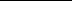 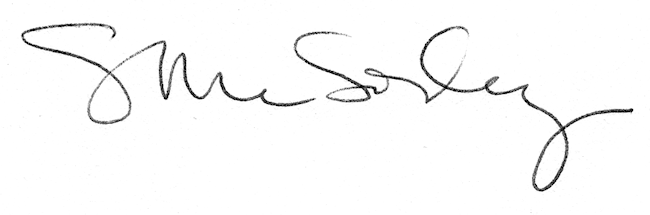 